Publicado en Elche (Alicante) el 04/12/2012 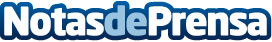 educalive.com, disfruta de cursos presenciales y clases particulares a través de interneteducalive.com combina las ventajas de la formación presencial con toda la comodidad y flexibilidad de la formación online. Disfruta de clases presenciales desde cualquier lugar donde tengas acceso a internet.Datos de contacto:Arturo Gómez AráezCEO de educalive.com691814708Nota de prensa publicada en: https://www.notasdeprensa.es/educalivecom-disfruta-de-cursos-presenciales-y-clases-particulares-a-traves-de-internet Categorias: Educación Infantil Emprendedores E-Commerce Cursos http://www.notasdeprensa.es